СТАНОВИЩЕОт доц. д-р Веска ВардареваЮЗУ“Неофит Ралски“ за дисертационен трудна тема:„Модел за подобряване на междукултурната компетентност на учениците“разработен от Георгия Христос Христаки, редовен докторант  професионално направление 1.2. Педагогика (Предучилищна и медийна педагогика) с обучение на английски език,  научен ръководител проф. дн Лучия Малинова Ангелова, за присъждане на образователната и научна степен „доктор”Дисертационният труд е обсъден и насочен за защита на разширен катедрен съвет на катедра „Предучилищна и медийна педагогика“ при Педагогическия факултет СУ „Климент Охридски“.Темата на дицертационния труд е значима и актуална, защото предполага разкриване на решения и модели за подобрението на междукултурната компетентност на учениците.   Темата е дисертабилна, защото дава възможност да се представят иновативни идеи и изследване по отношение на конструиране на конкретен технологичен модел.Предметът, целта и задачите на дисертационния труд са коректно определени, хипотезите са прецизно формулирани с оглед постигане на поставената цел. Целите и дефинираните изследователски задачи са последователно и точно изпълнени.Дисертационният труд се състои от увод, три глави, обобщение, изводи и приложения. Структурата на дисертацията е логически изградена и е подчинена на цялостното разработване на изследователския проблем, на успешното решаване на изследователските задачи и постигане на дефинираните цели. Текстът е сполучливо онагледен с таблици, диаграми и фигури, които допринасят за лесното му възприемане и вникване в съшността на изследването.Обемът от 168 страници и приложения е напълно достатъчен за докторска дисертация с ясно дефинирани цели и задачи и със строга концентрация върху решаването им.За решаването на поставените задачи докторантката успешно е съчетала използването на няколко метода на изследване ( експеримент, анкетиране, тестване, наблюдение и експертна оценка).Много добро впечатление прави умението на докторантката да анализира и да отделя постановки, върху които после развива своите идеи. Извършен е прецизен сравнителен анализ на получените резултати. Апробиран е модел за подобряване на междукултурните отношения между учениците. Особено добро впечатление прави използвания инструментариум за изследването състоящ се от въпросник, тест и контролен лист, скала за междукултурна чувствителност и регистрационен лист.Докторантката е използвала 198 източника, като цитираните източници са издадени, в по-голямата си част през последните 10-15 години. По научния труд са направени  достатъчен брой публикации и участия в престижни научни форуми. В публикациите докторантката е едноличен автор. В статиите и докладите са изложени постановки от дисертацията.Предложеният за становище дисертационен труд притежава убедителни доказателства за научно-приложни резултати, свързани с изграждането и обогатяването на междукултурните компетентност у учениците. Налице са научни приноси с теоретико-методологически и практико-приложен характер, приложената справка за приносите в дисертацията е коректна. Приносните моменти от извършеното изследване се извеждат логически :Създаденият модел е ефективен инструмент за подобряване на междукултурната компетентност на учениците. Разкрити са и представени възможностите за подобряване междукултурната компетентност на учениците в периода на навършване на пълнолетие – прехода от детската възраст до пълнолетие.Доказано е, че в съвременния свят, педагозите са способни да образоват учениците, които са „с отворено мислене“ и междукултурно способни.                                    Авторефератът отразява пълно и адекватно структурата на научното изследване  в дисертационния труд.Авторката Георгия Христаки е оформила перфектно дисертацията и автореферата към нея. Специално заслужава поздравления за графичното оформление и многобройните нагледни материали.Заключение:Считам, че представеният дисертационен труд отговаря на изискванията на Закона за развитие на на академичния състав в	Републка България. Постигнатите резултати ми дават основание	да предложа да й бъде присъдена образователната и научна степен	«доктор» по научната специалност Педагогика.05.09.2019г.						Рецензент: 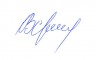 Благоевград						/доц. В.Вардарева/